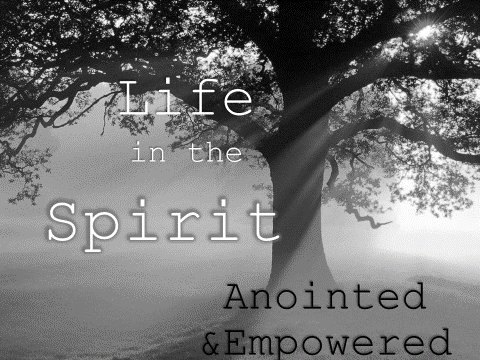 Genesis 1:2,  2:7  “2 Now the earth was formless and empty, darkness was over the surface of the deep, and the Spirit of God was hovering over the waters…Then the Lord God formed a man from the dust of the ground and breathed into his nostrils the breath of life, and the man became a living being.”John 20:20-21  “ Again Jesus said, “Peace be with you! As the Father has sent me, I am sending you.” 22 And with that he breathed on them and said, “Receive the Holy Spirit.”Luke 2:52  “And Jesus grew in wisdom and stature, and in favor with God and man.”Mark 13:32  ““But about that day or hour no one knows, not even the angels in heaven, nor the Son, but only the Father.”Luke 4:1  “Jesus, full of the Holy Spirit, left the Jordan and was led by the Spirit into the wilderness,”Isaiah 61:1  “The Spirit of the Sovereign Lord is on me, because the Lord has anointed me to proclaim good news to the poor.  He has sent me to bind up the broken-hearted, to proclaim freedom for the captives and release from darkness for the prisoners…”I Samuel 16:13  “So Samuel took the horn of oil and anointed him in the presence of his brothers, and from that day on the Spirit of the Lord came powerfully upon David.”Acts 10:38  “how God anointed Jesus of Nazareth with the Holy Spirit and power, and how he went around doing good and healing all who were under the power of the devil, because God was with him.”2 Corinthians 1:21-22  “Now it is God who makes both us and you stand firm in Christ. He anointed us, 22 set his seal of ownership on us, and put his Spirit in our hearts as a deposit, guaranteeing what is to come.”__________ are the Lord’s ____________John 14:26  “But the Advocate, the Holy Spirit, whom the Father will send in my name, will teach you all things and will remind you of everything I have said to you.”The Holy Spirit ____________ us for ____________I Corinthians 12:4-13  “There are different kinds of gifts, but the same Spirit.  There are different kinds of service…Now to each one the manifestation of the Spirit is given for the common good.”Acts 1:6-11  “Then they gathered around him and asked him, “Lord, are you at this time going to restore the kingdom to Israel?”7 He said to them: “It is not for you to know the times or dates the Father has set by his own authority. 8 But you will receive power when the Holy Spirit comes on you; and you will be my witnesses in Jerusalem, and in all Judea and Samaria, and to the ends of the earth.”9 After he said this, he was taken up before their very eyes, and a cloud hid him from their sight.10 They were looking intently up into the sky as he was going, when suddenly two men dressed in white stood beside them. 11 “Men of Galilee,” they said, “why do you stand here looking into the sky? This same Jesus, who has been taken from you into heaven, will come back in the same way you have seen him go into heaven.”Matthew 16:24-25  “Then Jesus said to his disciples, “Whoever wants to be my disciple must deny themselves and take up their cross and follow me. 25 For whoever wants to save their life] will lose it, but whoever loses their life for me will find it.”Hebrews 12:1-3  “Therefore, since we are surrounded by such a great cloud of witnesses, let us throw off everything that hinders and the sin that so easily entangles. And let us run with perseverance the race marked out for us, 2 fixing our eyes on Jesus, the pioneer and perfecter of faith. For the joy set before him he endured the cross, scorning its shame, and sat down at the right hand of the throne of God. 3 Consider him who endured such opposition from sinners, so that you will not grow weary and lose heart.”Answers:-you are the Lord’s anointed-the Holy Spirit empowers us for service